§1104.  Applicability1.  Application before July 1, 2007.  Before July 1, 2007, this chapter governs only a partnership formed:A.  After July 1, 2007, except a partnership that is continuing the business of a dissolved partnership under former Title 31, section 318; and  [PL 2005, c. 543, Pt. A, §2 (NEW).]B.  Before July 1, 2007 that elects, as provided by subsection 3, to be governed by this chapter.  [PL 2005, c. 543, Pt. A, §2 (NEW).][PL 2005, c. 543, Pt. A, §2 (NEW).]2.  Application on and after July 1, 2007.  On and after July 1, 2007, this chapter governs all partnerships.[PL 2005, c. 543, Pt. A, §2 (NEW).]3.  Election before July 1, 2007.  Before July 1, 2007, a partnership voluntarily may elect, in the manner provided in its partnership agreement or by law for amending the partnership agreement, to be governed by this chapter.  The provisions of this chapter relating to the liability of the partnership's partners to 3rd parties apply to limit those partners' liability to a 3rd party who had done business with the partnership within one year before the partnership's election to be governed by this chapter only if the 3rd party knows or has received a notification of the partnership's election to be governed by this chapter.  A partnership may elect to be governed by this chapter by filing a statement of election stating the name of the partnership and that the partnership has made the election pursuant to this section.[PL 2005, c. 543, Pt. A, §2 (NEW).]SECTION HISTORYPL 2005, c. 543, §A2 (NEW). The State of Maine claims a copyright in its codified statutes. If you intend to republish this material, we require that you include the following disclaimer in your publication:All copyrights and other rights to statutory text are reserved by the State of Maine. The text included in this publication reflects changes made through the First Regular and First Special Session of the 131st Maine Legislature and is current through November 1. 2023
                    . The text is subject to change without notice. It is a version that has not been officially certified by the Secretary of State. Refer to the Maine Revised Statutes Annotated and supplements for certified text.
                The Office of the Revisor of Statutes also requests that you send us one copy of any statutory publication you may produce. Our goal is not to restrict publishing activity, but to keep track of who is publishing what, to identify any needless duplication and to preserve the State's copyright rights.PLEASE NOTE: The Revisor's Office cannot perform research for or provide legal advice or interpretation of Maine law to the public. If you need legal assistance, please contact a qualified attorney.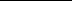 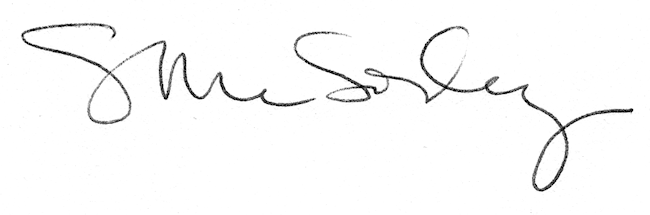 